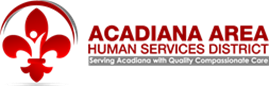 PUBLIC NOTICEThe Board of Directors of the Acadiana Area Human Services District will conduct its monthly meeting on Monday January 25, 2021 at 3:15pm.  This meeting will be conducted via Zoom platform.   This meeting is open to the public.  Persons interested in participating can contact AAHSD administration for access information.   (337.262.4190)(the meeting is being conducted via Zoom as allowable by EO Number 25 JBE 2020, PROCLAMATION NUMBER 174 JBE 2020)